CIN: U75112AS1965SGC001246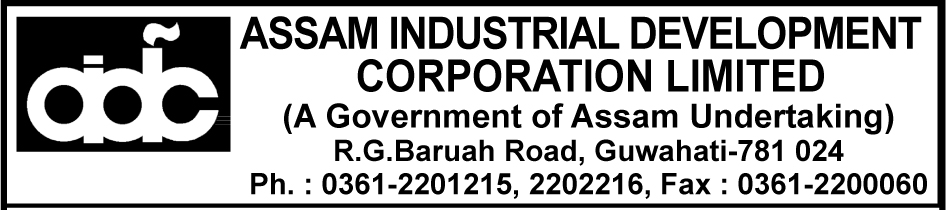 No. AIDC/BTC-Man/2012/Part/WB-Lease/ 5871                                                                              Date: 25-02-2021SHORT NOTICE INVITING BIDBids are invited by the Corporation from the Govt. registered Firm/ Company/contractor/ Agency having requisite experience in similar line with sound financial background for Operation & Maintenance of 60 ton capacity Weigh Bridge at Border Trade Center, Mankachar, District South Salmara, Assam on Monthly Lease/ Rent basis.The Bid Security shall have to be deposited vide Demand Drafts in favour of Assam Industrial Development Corporation Ltd. payable at Guwahati. Demand Drafts for Bid Security shall be submitted in sealed envelope along with the bid document.  	The Managing Director, Assam Industrial Development Corporation Limited reserves the right to reject any or all the tenders without assigning any reason thereof.                                                                                                                                                Sd-                                                                                                                                     Managing DirectorSl. NoName of workBase price for monthly Lease plus GSTBid SecurityCost of Bid Document Period of Lease/ Rent1Monthly Lease/ Rent of the Weigh Bridge (Capacity 60 MT) at Border Trade Centre, MankacharRs.41,536.00Rs.9,138.00(Rupees nine thousand one hundred thirty eight only) for General Category and Rs.4,569.00(Rupees four thousand five hundred sixty nine only) for SC/ST/OBC Category in the form of Demand Draft in favour of AIDC Ltd.Rs.1000.00(Rupees one thousand only) in form of Demand Draft in favour of AIDC Ltd.11 months or till the date of handing over the property to Land Ports Authority of India (LPAI),.2Period of collection of Bid DocumentBid documents may be collected from the office of the Assam Industrial Development Corporation Ltd, R.G. Baruah Road, Guwahati – 781024 on payment of Rs.1000/- from 26.02.20210 to 05.03.2021  up to 5pm Bid documents may be collected from the office of the Assam Industrial Development Corporation Ltd, R.G. Baruah Road, Guwahati – 781024 on payment of Rs.1000/- from 26.02.20210 to 05.03.2021  up to 5pm Bid documents may be collected from the office of the Assam Industrial Development Corporation Ltd, R.G. Baruah Road, Guwahati – 781024 on payment of Rs.1000/- from 26.02.20210 to 05.03.2021  up to 5pm 3Last date and time for submission of bids.The properly filled sealed bid document along with all required papers, Bid security etc. is to be submitted in sealed cover on or before 2 pm on 08.03.2021 at Assam industrial Development Corporation Ltd, R.G. Baruah Road, Guwahati – 781024. The properly filled sealed bid document along with all required papers, Bid security etc. is to be submitted in sealed cover on or before 2 pm on 08.03.2021 at Assam industrial Development Corporation Ltd, R.G. Baruah Road, Guwahati – 781024. The properly filled sealed bid document along with all required papers, Bid security etc. is to be submitted in sealed cover on or before 2 pm on 08.03.2021 at Assam industrial Development Corporation Ltd, R.G. Baruah Road, Guwahati – 781024. 4Date & time of opening of Bids.The sealed bids will be opened at 2.30.pm on same day i.e. on 08.03.2021. The Bid received after 2 pm will not be accepted.The sealed bids will be opened at 2.30.pm on same day i.e. on 08.03.2021. The Bid received after 2 pm will not be accepted.The sealed bids will be opened at 2.30.pm on same day i.e. on 08.03.2021. The Bid received after 2 pm will not be accepted.